CURRICULUM VITAE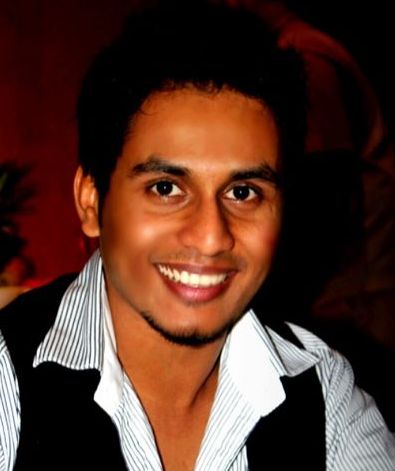 CAREER OBJECTIVETo seek challenging career, seeking an environment where my knowledge and experience can be shared and enriched. Looking for opportunity where I can improve my quality and utilize my skills. To work as a business consultant to apply my knowledge and skills in the business processing field.PERSONAL DETAILSFather’s Name		: Late Pramod MoilyDate of Birth		: 19/03/1990Gender			: MaleMarital Status		: SingleNationality		: Indian Languages Known	: English, Hindi.Interests		: Listening to music and SportsSTRENGTHSUnderstanding customer quality, productivity expectations and a quick learnerPossess good verbal/written communication skills.Active listening skills and good computer handling skillsAbility to handle multiple tasksGood decision making, planning and organizing skillsEDUCATIONBachelor’s Degree				Shri Dhavala College, Moodbidri, India						Bachelor of Business Management (BBM)						Concentration: Business ManagementP.U.C						Holy Rosary College, Moodbidri, IndiaHigher Secondary Education- State Board of Secondary EducationS.S.L.C						Holy Rosary High School Moodbidri, IndiaSecondary Education - State Board of Secondary EducationWORK EXPERIENCE1. Sept 2010-Dec 2011							Alva’s Finance, moodbidri, IndiaACCOUNT ASSISTANTResponsibilities:–Managed accounts payable, accounts receivable, and payroll departments.Generated budgets and forecasts on a quarterly basis and presented to the management team.Reported on variances in quarterly costing reports.Prepared annual company accounts and reportsMonitored and recorded company expenses.2. Dec2011-Present					Dubai, Sharjah, United Arab EmiratesACCOUNTS AND ADMIN DEPARTMENTResponsibilities:–Prepares asset, liability, and capital account entries by compiling and analyzing account information.Documents financial transactions by entering account information.Summarizes current financial status by collecting information; preparing balance sheet, profit and loss statement, and other reports.Secures financial information by completing data base backups.Contributes to team effort by accomplishing related results as needed. Monitoring inventory, office stock and ordering supplies as necessary.Handling Bank related queries. Supervising the work of office juniors and assigning work for them.Preparing Quotation for the clients.Responsible for purchase orders.Worked On-Site for:-Veolia Water: Sharjah(Through Gulf Pipeline Testing and Inspection).Worked for 3months at Veolia water, Sharjah free zone as a Document Controller.Sept 2012-Oct2013					Lamprell Ltd Jebel Ali free zone								Dubai, United Arab EmiratesDOCUMENT CONTROLLERResponsibilities:–Creating and modifying documents using Microsoft Office.Coordinate all activities related to the Document Control procedure, including technical documents,drawings, and commercial correspondence.Input document data into the standard registers ensuring that the information is accurate and up to date.Generate the various document control reports as required.Makes sure that controlled copies of latest approved documents and drawings are given to the appropriate staff, subcontractors and suppliers as applicable.Maintain updated records of all approved documents and drawings and their distribution clearly.Maintain the documents and drawings in the Document Control office under safe custody without any damage or deterioration with easy traceability.Maintain the files and control logs as required by the project.Scanning in all relevant new documents.Managing, maintaining and ensuring all documents areup to date.TRAINING UNDERGONELeadership SkillsTeam ManagementTime ManagementTECHNICAL SKILLSMS-Word, MS-PowerPoint, MS-ExcelTally EXTRA CURRICULAR ACTIVITIESParticipated in school & college level Sports meet.Organized Event at college annual functions.NSS, which works for the betterment of the unreached.DECLARARTION:I hereby declare that the above given statements are true and correct to the best of my knowledge.Place: United Arab Emirates (Sharjah)	Date: (Prajwal Pramod Moily)Prajwal Pramod Moily – 1850784To interview this candidate, please send your company name, vacancy, and salary offered details along with this or other CV Reference Numbers that you may have short listed from http://www.gulfjobseeker.com/employer/cvdatabasepaid.php addressing to HR Consultant on email: cvcontacts@gulfjobseekers.comWe will contact the candidate first to ensure their availability for your job and send you the quotation for our HR Consulting Fees. 